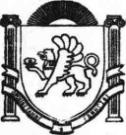 АДМИНИСТРАЦИЯЗЫБИНСКОГО СЕЛЬСКОГО ПОСЕЛЕНИЯБЕЛОГОРСКИЙ РАЙОНРЕСПУБЛИКА КРЫМ          ПОСТАНОВЛЕНИЕ10 октября  2022г  	          Зыбины						№  146								 О внесении изменений в постановлениеадминистрации Зыбинского сельского поселения Белогорского районаот 16.12.2020 № 156 «Об утверждении административногорегламента предоставления муниципальной услуги«Признание помещений жилыми помещениями, жилыхпомещений пригодными (непригодными) дляпроживания и многоквартирных домов аварийнымии подлежащими сносу или реконструкции»В соответствии с Жилищным кодексом Российской Федерации, Федеральным законом от 06.10.2003 № 131-ФЗ «Об общих принципах организации местного самоуправления в Российской Федерации», Федеральным законом от 27.07.2010 № 210-ФЗ «Об организации предоставления государственных и муниципальных услуг», Федеральным законом от 09.02.2009 № 8-ФЗ «Об обеспечении доступа к информации о деятельности государственных органов и органов местного самоуправления», Постановлением Правительства РФ от 28.01.2006 №47 «Об утверждении Положения о признании помещения жилым помещением, жилого помещения непригодным для проживания, многоквартирного дома аварийным и подлежащим сносу или реконструкции, садового дома жилым домом и жилого дома садовым домом», руководствуясь Уставом муниципального образования Зыбинское сельское поселение Белогорского района Республики Крым, администрация Зыбинского сельского поселения Белогорского района Республики Крым,ПОСТАНОВЛЯЕТ:1. Внести в постановление администрации Зыбинского сельского поселения Белогорского района от 16.12.2020 № 156 «Об утверждении административного регламента предоставления муниципальной услуги «Признание помещений жилыми помещениями, жилых помещений пригодными (непригодными) для проживания и многоквартирных домов аварийными и подлежащими сносу или реконструкции» следующие изменения:1.1. пункт 3.1.3.3. дополнить абзацем следующего содержания:«об отсутствии оснований для признания жилого помещения непригодным для проживания;».2. Настоящее Постановление подлежит официальному опубликованию на официальном Портале Правительства Республики Крым на странице муниципального образования Белогорский район (belogorskiy.rk.gov.ru) в разделе «Муниципальные образования района», подраздел «Зыбинское сельское поселение», а также обнародованию на информационном стенде в административном здании Зыбинского сельского поселения.3. Настоящее постановление вступает в законную силу со дня подписания.4. Контроль за исполнением настоящего постановления оставляю за собой. Председатель Зыбинского сельскогосовета – глава администрации Зыбинского сельского поселения           		                             Т.К. Книжник